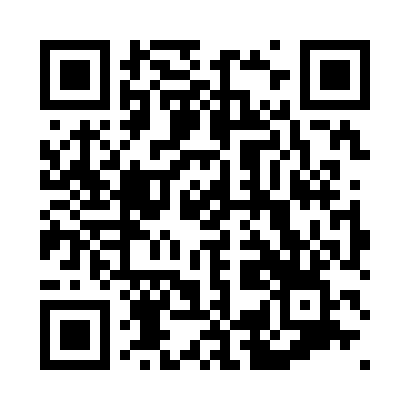 Ramadan times for Ejura, GhanaMon 11 Mar 2024 - Wed 10 Apr 2024High Latitude Method: NonePrayer Calculation Method: Muslim World LeagueAsar Calculation Method: ShafiPrayer times provided by https://www.salahtimes.comDateDayFajrSuhurSunriseDhuhrAsrIftarMaghribIsha11Mon5:055:056:1412:153:316:176:177:2212Tue5:045:046:1312:153:306:176:177:2213Wed5:045:046:1312:153:306:176:177:2214Thu5:035:036:1212:153:296:176:177:2215Fri5:035:036:1212:143:286:176:177:2216Sat5:025:026:1112:143:286:176:177:2217Sun5:025:026:1112:143:276:166:167:2218Mon5:015:016:1012:133:266:166:167:2219Tue5:015:016:1012:133:266:166:167:2220Wed5:005:006:0912:133:256:166:167:2121Thu5:005:006:0912:123:246:166:167:2122Fri4:594:596:0812:123:236:166:167:2123Sat4:594:596:0812:123:236:166:167:2124Sun4:584:586:0712:123:226:166:167:2125Mon4:584:586:0712:113:216:166:167:2126Tue4:574:576:0612:113:206:166:167:2127Wed4:574:576:0612:113:196:166:167:2128Thu4:564:566:0512:103:186:156:157:2129Fri4:554:556:0512:103:186:156:157:2130Sat4:554:556:0412:103:176:156:157:2131Sun4:544:546:0412:093:166:156:157:211Mon4:544:546:0312:093:156:156:157:212Tue4:534:536:0312:093:146:156:157:213Wed4:534:536:0212:093:136:156:157:214Thu4:524:526:0212:083:126:156:157:215Fri4:524:526:0112:083:116:156:157:216Sat4:514:516:0112:083:106:156:157:217Sun4:504:506:0012:073:096:156:157:208Mon4:504:506:0012:073:096:146:147:209Tue4:494:496:0012:073:106:146:147:2010Wed4:494:495:5912:073:106:146:147:20